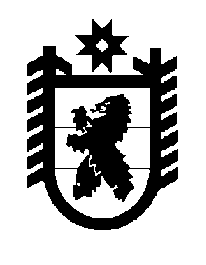 Российская Федерация Республика Карелия    ПРАВИТЕЛЬСТВО РЕСПУБЛИКИ КАРЕЛИЯПОСТАНОВЛЕНИЕот  21 декабря 2017 года № 457-Пг. Петрозаводск О внесении изменения в постановление Правительства 
Республики Карелия от 22 февраля 2017 года № 69-ППравительство Республики Карелия п о с т а н о в л я е т: Внести в графу 8 пункта 15 Перечня расходных обязательств муниципальных образований, возникающих при выполнении полномочий органов местного самоуправления по вопросам местного значения, в целях софинансирования которых предоставляются субсидии из бюджета Республики Карелия, целевых показателей результативности предоставления субсидий и их значений на 2017 год и на плановый период 2018 и 2019 годов, утвержденного постановлением Правительства Республики Карелия от 22 февраля 2017 года 
№ 69-П «Об утверждении Перечня расходных обязательств муниципальных образований, возникающих при выполнении полномочий органов местного самоуправления по вопросам местного значения, в целях софинансирования которых предоставляются субсидии из бюджета Республики Карелия, целевых показателей результативности предоставления субсидий и их значений 
на 2017 год и на плановый период 2018 и 2019 годов» (Собрание законодательства Республики Карелия, 2017, № 2, ст. 210; Официальный интернет-портал правовой информации (www.pravo.gov.ru), 3 мая 2017 года, № 1000201705030005; 16 мая 2017 года, № 1000201705160001; 25 мая 2017 года, № 1000201705250005; 7 июля 2017 года, № 1000201707070001; 12 июля 2017 года, № 1000201707120002; 25 июля 2017 года, № 1000201707250003; 3 октября 2017 года, № 1000201710030008), 
с изменениями, внесенными постановлениями Правительства Республики Карелия от 8 декабря 2017 года № 432-П, от 13 декабря 2017 года № 445-П,  изменение, заменив цифры «19 764,6» цифрами «21 655,1».           Глава Республики Карелия                                                                А.О. Парфенчиков